Прокурор разъясняетВозможно ли принудительно лечить от наркомании?Согласно ч. 1 ст. 54 Федерального закона от 08.01.1998 № 3-ФЗ «О наркотических средствах и психотропных веществах» (далее – Закон «О наркотических средствах и психотропных веществах») государство гарантирует больным наркоманией оказание наркологической помощи и социальную реабилитацию.Наркологическая помощь, включающая профилактику, диагностику, лечение и медицинскую реабилитацию, оказывается только при наличии информированного добровольного согласия лица на медицинское вмешательство. И только больным наркоманией несовершеннолетним такая помощь оказывается без их согласия, однако при обязательном добровольном согласии одного из родителей или иного законного представителя (за исключением случаев приобретения несовершеннолетними полной дееспособности до достижения ими восемнадцатилетнего возраста) (ч.ч. 1.1, 2 ст. 54 Закона «О наркотических средствах и психотропных веществах»).Вместе с тем, законом предусмотрены случаи принудительного лечения больных наркоманией.Так, на больных наркоманией, находящихся под диспансерным наблюдением и продолжающих потреблять наркотические средства или психотропные вещества без назначения врача либо уклоняющихся от лечения, а также на лиц, привлеченных к административной ответственности или осужденных за совершение преступлений к наказанию в виде штрафа, лишения права занимать определенные должности или заниматься определенной деятельностью, обязательных работ, исправительных работ или ограничения свободы и нуждающихся в лечении от наркомании, по решению суда может быть возложена обязанность пройти лечение от наркомании (ч. 3 ст. 54 Закона «О наркотических средствах и психотропных веществах»).Важным условием такого принуждения является признание больным наркоманией либо потребляющим наркотические средства или психотропные вещества без назначения врача либо новые потенциально опасные психоактивные вещества.Лечение осуществляется путем возложения судом обязанности пройти диагностику, профилактические мероприятия, лечение от наркомании и (или) медицинскую и (или) социальную реабилитацию.ГК РФ допускает ограничение в дееспособности лица, которое, вследствие злоупотребления наркотическими средствами, ставит свою семью в тяжелое материальное положение (ч. 1 ст. 30 ГК РФ). Над таким лицом устанавливается попечительство.Порядок такого ограничения установлен гл. 31 ГПК РФ путем подачи членами семьи, органом опеки и попечительства, медицинской организацией, оказывающей психиатрическую помощь, соответствующего заявления в суд.В случаях, когда наркомания привела к возникновению психического расстройства, в силу которого лицо уже не может понимать значения своих действий или руководить ими, оно может быть признано судом недееспособным также путем подачи в порядке гл. 31 ГПК РФ заявления в суд.В соответствии со ст. 29 Закона Российской Федерации от 02.07.1992 № 3185-1 «О психиатрической помощи и гарантиях прав граждан при ее оказании» лицо, страдающее психическим расстройством, может быть госпитализировано в медицинскую организацию, оказывающую психиатрическую помощь в стационарных условиях, без его согласия либо без согласия одного из родителей или иного законного представителя.Таким образом, назначение лицу принудительного лечения от наркомании возможно в случаях и порядке, установленных вышеуказанными нормами действующего законодательства. Помощник прокурора городаюрист 1 класса                                                                                     Е.В. ЧесноковаСОГЛАСОВАНОПрокурор города старший советник юстиции                                                                     В.Я. Мосин                                                   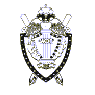 